(Insert Date)WelcomeIntroductionsFriendship Walk OverviewReview of last year’s Friendship Walk AccomplishmentsGoals for this year’s Friendship WalkRole of this task force/team/groupCommittee position vacanciesBrainstormingPrioritize and narrow down contactsNext steps Follow-up plan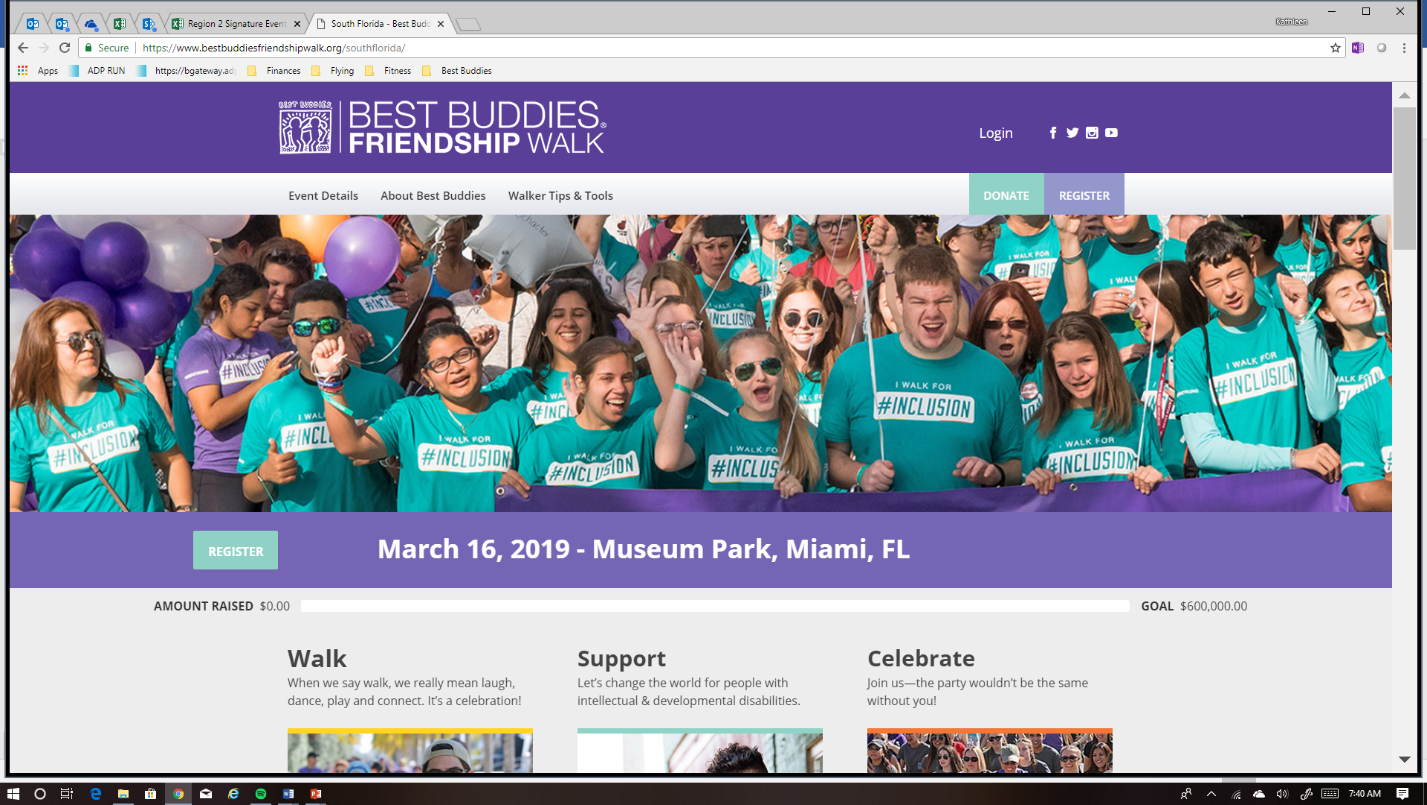 